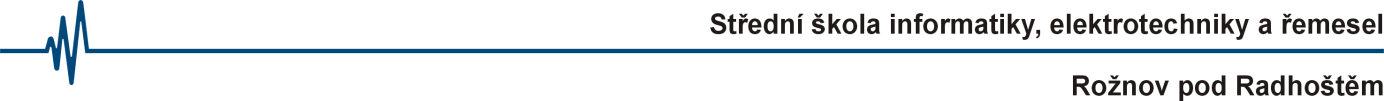 kalibrační listč. KL 19-000-T2 (pořadové číslo přidělí vyučující)Zadavatel:	Střední škola informatiky, elektrotechniky a řemeselŠkolní 1610, 756 61 Rožnov pod RadhoštěmMěřidlo:Druh:	Snímač teploty s převodníkem prouduVýrobce:	SENSIT s.r.o., Školní 2610, 756 61 Rožnov pod RadhoštěmTyp:	Studenti doplní podle údaje na štítku snímačePřesnost měřidla:	Studenti doplní podle údaje výrobceVýrobní číslo:	Studenti doplní podle údaje na štítku snímačeKalibrační metoda:	Interní kalibrační postup T2Podmínky kalibrace:	Teplota laboratoře:	xx °C	Relativní vlhkost vzduchu:	xx %	Hloubka ponoření snímače při tD a tS:	xxx mm	Hloubka ponoření snímače při tH:	xxx mm	Napájecí napětí zdroje:	xx VPoužité etalony:	Název	Výrobní číslo	Kalibrační listOdporový etalonový teploměr Pt100	doplnit	6036-KL-1234-16Odporový etalonový teploměr Pt100	doplnit	6036-KL-1235-16Digitální multimetr Picotest	doplnit	1031-KL-2191-16Digitální multimetr Hewlet Packard	doplnit	1031-KL-2195-16Použité etalony jsou navázány na etalony ČMI.Datum kalibrace:	xx.x.xxxxKalibraci provedli:	Jména studentůVýsledek kalibrace:	Podle výsledků kalibrace se použije jeden z následujících výroků:a) Všechny změřené hodnoty VYHOVUJÍ specifikaci výrobce.b) NELZE ROZHODNOUT, zda snímač odpovídá specifikaci výrobce.c) Zkoušený snímač NEVYHOVUJE specifikaci výrobce.Naměřené a vypočtené hodnoty:Uvedená rozšířená nejistota měření je horší než nejlepší měřicí schopnost laboratoře a je součinem standardní nejistoty měření a koeficientu rozšíření k=2, což pro normální rozdělení odpovídá pravděpodobnosti pokrytí asi 95%. Standardní nejistota byla určena v souladu s dokumentem EA4/02.Výsledky zkoušek se týkají jen zkoušených předmětů a naměřené hodnoty se vztahují ke dni a místu, kde byla kalibrace provedena.Kalibrační list nesmí být bez souhlasu vedoucího laboratoře vakuové techniky SŠIEŘ reprodukován jinak než celý.Datum vystavení:	den odevzdání	Vedoucí laboratoře:  Ing. Karel BokTABULKA NAMĚŘENÝCH A VYPOČTENÝCH HODNOTTABULKA NAMĚŘENÝCH A VYPOČTENÝCH HODNOTTABULKA NAMĚŘENÝCH A VYPOČTENÝCH HODNOTTABULKA NAMĚŘENÝCH A VYPOČTENÝCH HODNOTTABULKA NAMĚŘENÝCH A VYPOČTENÝCH HODNOTTeplota etalonového teploměrutE °CIndikace měřidlaIndikace měřidlaChyba měřidlaRozšířená nejistota měřeníU °CTeplota etalonového teploměrutE °CIM [mA]tM [°C]∆tM [°C]Rozšířená nejistota měřeníU °C0,100,100,12